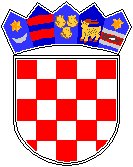 REPUBLIKA HRVATSKA GRAD Osnovna škola Petra ZrinskogZagreb, Krajiška 9KLASA: 003-06/18-01/07URBROJ: 251-132-18-1Zagreb, 26. studenog 2018. g.                                                                                                                            ČLANU ŠKOLSKOG ODBORA                                                                                                                     ___________________________________    POZIV                      Pozivam Vas na 3. sjednicu Školskog odbora u školskoj godini 2018./19.  Sjednica će se održati u srijedu 28. studenog 2018. godine u 17:15 sati u zbornici Škole.               DNEVNI RED:               Verifikacija zapisnika 2. sjednice Školskog odbora šk. g. 2018./19.Prethodna suglasnost za zasnivanje radnog odnosa s Anom Golenja, magistra primarnog obrazovanja, na određeno, puno radno vrijeme od 40 sati tjedno do povratka radnice Kristine Žorat s rodiljnog i rodiljnog dopusta te godišnjeg odmora za 2019. godinu, temeljem natječaja (31.10.2018.-8.11.2018.), za radno mjesto učitelja razredne nastave u produženom boravku  Prethodna suglasnost za zasnivanje radnog odnosa s Tenom Benaković, magistra psihologije, na određeno, puno radno vrijeme od 40 sati tjedno temeljem natječaja (31.10.2018.-8.11.2018.), za radno mjesto stručnog suradnika psihologa – na godinu dana –državna potpora za zapošljavanje za stjecanje prvog radnog iskustva/pripravništvo-provedba mjere Hrvatskog zavoda za zapošljavanje-odobrenje Ministarstva znanosti i obrazovanja.Razno.                                 S poštovanjem,                                                                             Predsjednica Školskog odbora                                                                             Zlatica Čolja-Hršak                                                                                M.P.               ______________________________    